Request for NCEA and NZ Scholarship exam material to be returned to an overseas addressThis application form is to be completed by any student who requires their NCEA Level 3 and/or NZ Scholarship Visual Arts portfolios/workbooks returned to an overseas address.We recommend you email examinations@nzqa.govt.nz before completing this form to check your material is at NZQA for delivery.Signature of applicant (student): 		                                                         	Date: Payment by credit card (Visa or Mastercard only)Please complete the credit card payment section below for your request to be processed:Email the completed application form by 1 May to: examinations@nzqa.govt.nz 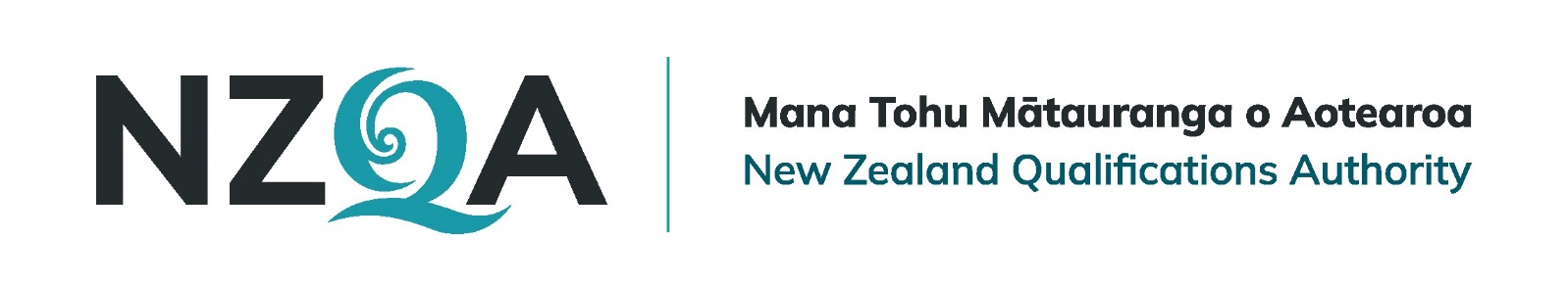 National Student Number (NSN)Student full nameOverseas address for return of materials(full, no abbreviations) Contact phone number (overseas)Level 3 and NZ Scholarship Visual ArtsLevel 3 and NZ Scholarship Visual ArtsLevel 3 and NZ Scholarship Visual ArtsLevel 3 and NZ Scholarship Visual ArtsList each standard required for return (e.g. Design 90322).CostA fee of $150 per portfolio is payable for the return of each Level 3 and/or NZ Scholarship visual arts board.PaymentPayment is by credit card(Visa or Mastercard are the only accepted cards).MediumStandardFee List each standard required for return (e.g. Design 90322).CostA fee of $150 per portfolio is payable for the return of each Level 3 and/or NZ Scholarship visual arts board.PaymentPayment is by credit card(Visa or Mastercard are the only accepted cards).$150List each standard required for return (e.g. Design 90322).CostA fee of $150 per portfolio is payable for the return of each Level 3 and/or NZ Scholarship visual arts board.PaymentPayment is by credit card(Visa or Mastercard are the only accepted cards).$150List each standard required for return (e.g. Design 90322).CostA fee of $150 per portfolio is payable for the return of each Level 3 and/or NZ Scholarship visual arts board.PaymentPayment is by credit card(Visa or Mastercard are the only accepted cards).$150List each standard required for return (e.g. Design 90322).CostA fee of $150 per portfolio is payable for the return of each Level 3 and/or NZ Scholarship visual arts board.PaymentPayment is by credit card(Visa or Mastercard are the only accepted cards).$150List each standard required for return (e.g. Design 90322).CostA fee of $150 per portfolio is payable for the return of each Level 3 and/or NZ Scholarship visual arts board.PaymentPayment is by credit card(Visa or Mastercard are the only accepted cards).$150List each standard required for return (e.g. Design 90322).CostA fee of $150 per portfolio is payable for the return of each Level 3 and/or NZ Scholarship visual arts board.PaymentPayment is by credit card(Visa or Mastercard are the only accepted cards).$150List each standard required for return (e.g. Design 90322).CostA fee of $150 per portfolio is payable for the return of each Level 3 and/or NZ Scholarship visual arts board.PaymentPayment is by credit card(Visa or Mastercard are the only accepted cards).$150List each standard required for return (e.g. Design 90322).CostA fee of $150 per portfolio is payable for the return of each Level 3 and/or NZ Scholarship visual arts board.PaymentPayment is by credit card(Visa or Mastercard are the only accepted cards).$150List each standard required for return (e.g. Design 90322).CostA fee of $150 per portfolio is payable for the return of each Level 3 and/or NZ Scholarship visual arts board.PaymentPayment is by credit card(Visa or Mastercard are the only accepted cards).TotalTotal$ Visa   □Mastercard   □Mastercard   □Mastercard   □Mastercard   □Mastercard   □Mastercard   □Card account numberCard account number----Expiry dateExpiry dateExpiry dateExpiry dateExpiry dateExpiry date     /     /     /     /      /      /      /Card holder’s nameCard holder’s nameI authorise the amount shown in the TOTAL FEES box below, to be charged to the above numbered card account.I authorise the amount shown in the TOTAL FEES box below, to be charged to the above numbered card account.I authorise the amount shown in the TOTAL FEES box below, to be charged to the above numbered card account.I authorise the amount shown in the TOTAL FEES box below, to be charged to the above numbered card account.I authorise the amount shown in the TOTAL FEES box below, to be charged to the above numbered card account.I authorise the amount shown in the TOTAL FEES box below, to be charged to the above numbered card account.I authorise the amount shown in the TOTAL FEES box below, to be charged to the above numbered card account.I authorise the amount shown in the TOTAL FEES box below, to be charged to the above numbered card account.I authorise the amount shown in the TOTAL FEES box below, to be charged to the above numbered card account.I authorise the amount shown in the TOTAL FEES box below, to be charged to the above numbered card account.I authorise the amount shown in the TOTAL FEES box below, to be charged to the above numbered card account.I authorise the amount shown in the TOTAL FEES box below, to be charged to the above numbered card account.I authorise the amount shown in the TOTAL FEES box below, to be charged to the above numbered card account.I authorise the amount shown in the TOTAL FEES box below, to be charged to the above numbered card account.I authorise the amount shown in the TOTAL FEES box below, to be charged to the above numbered card account.I authorise the amount shown in the TOTAL FEES box below, to be charged to the above numbered card account.I authorise the amount shown in the TOTAL FEES box below, to be charged to the above numbered card account.I authorise the amount shown in the TOTAL FEES box below, to be charged to the above numbered card account.I authorise the amount shown in the TOTAL FEES box below, to be charged to the above numbered card account.I authorise the amount shown in the TOTAL FEES box below, to be charged to the above numbered card account.I authorise the amount shown in the TOTAL FEES box below, to be charged to the above numbered card account.I authorise the amount shown in the TOTAL FEES box below, to be charged to the above numbered card account.I authorise the amount shown in the TOTAL FEES box below, to be charged to the above numbered card account.I authorise the amount shown in the TOTAL FEES box below, to be charged to the above numbered card account.Card holder’s signatureCard holder’s signatureDate:       /       /       Date:       /       /       Date:       /       /       Date:       /       /       Date:       /       /       Date:       /       /       Date:       /       /       Date:       /       /       Date:       /       /       Date:       /       /       Date:       /       /       TOTAL FEESTOTAL FEESTOTAL FEESTOTAL FEESTOTAL FEESTOTAL FEESTOTAL FEES$$$$$$